OBLASTNÍ PŘEBOR U15 JehnicePořadatel:		TJ Sokol JehniceTermín:		sobota 11. 4. 2015Místo:		badmintonová hala TJ Jehnice (Blanenská 3a)Hl. rozhodčí:     Karel Reichman Řízení turnaje:	členové TJ Sokol JehniceDisciplíny:         DCH, DD, ČCH, ČD, SČÚčastníci:  	hráči příslušné kategorie, dle rozpisu 2014/2015                        Časový rozpis:   8.00-8.30 presence hráčů                                          8.45 losování9.00 zahájení turnajeMíče:	vlastní, od semifinále dodá JmBaSHerní systém:    Soutěž se hraje vylučovacím systémem K. O. na jednu porážku. 
Počítání dle rozpisu soutěží pro sezónu 2014/2015. Nasazení:		dle aktuálního žebříčku sezony 2014/2015Startovné:         70,- Kč za disciplínu a hráčeObčerstvení:	bufet v haleCeny:			medaile + diplomy, drobné ceny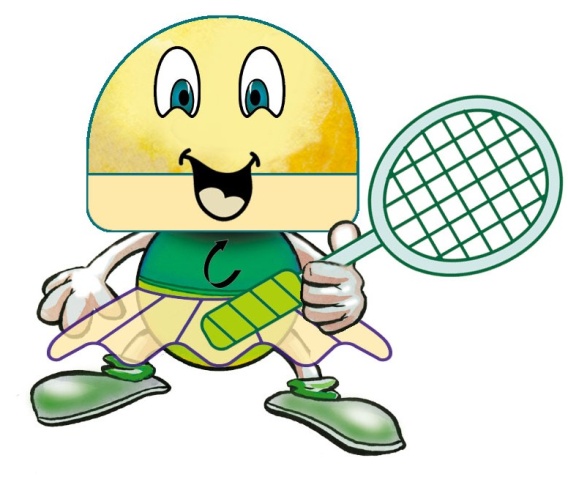 Za TJ Sokol Jehnice: Martina Bernaciková